Задания школьного этапа Всероссийской олимпиады школьников по географии 2019-2020 учебный год.                                                                           9 класс.                                                                  Время выполнения заданий - 90 минут.                                                                       Максимальное количество баллов – 70.I. Тестовый раунд (20 баллов)В каждом вопросе (1-20) выберите только один верный ответ. 1. На границе какого государства и региона России находится крайняя южная точка страны?А. Грузия – Республика Карачаево-ЧеркесияБ.  Азербайджан – Республика ДагестанВ.  Монголия – Республика ТуваГ.  Северная Корея – Приморский край2. Выход кристаллического фундамента на древних платформах называется…А. горы      Б. плиты     В. щиты     Г. грабены3. Зимние циклоны на территории России более всего определяют погоду:А. юга Западно - Сибирской равниныБ.  юго-востока Русской равниныВ. северо-запада Русской равниныГ. севера Среднесибирского плоскогорья4. Какие воздушные массы зимой приносят на территорию России морозную погоду при ясном небе, весной и осенью – заморозки, а летом, достигая южных районов, часто вызывают засуху:А. арктические                                    Б. умеренные морскиеВ. умеренно-континентальные          Г. тропические5.  Самая плодородная почва расположена в степях, потому что:А. здесь очень жаркий климатБ. поверхность территории равниннаяВ. выпадает максимальное количество влагиГ. преобладает травянистая растительность 6. Назовите месторождение газа: А. Лебединское                  Б. Костомукшское В. Уренгойское                  Г. Качканарское7. Какой город России из приведенного списка НЕ является городом-миллионером? А. Казань    Б. Тюмень    В. Уфа    Г. Омск  8. Выберите правильное соответствие: путешественник – его открытие.А.  В. Поярков – полуостров Таймыр            Б.   Г. Невельской – доказал, что Сахалин островВ.  С. Крашенинников – открыл Северную Землю    Г.  А. Вилькицкий – исследовал полуостров Камчатка9. Выберите верное соответствие: территория – тип климата.А. Приволжская возвышенность –  морской климатБ.  Кулундинская равнина – континентальный климатВ.  Сихотэ-Алинь –  резко континентальный климатГ.  Срединный хребет – субарктический климат10. Укажите неправильное сочетание: элемент климата – прибор его измеряющий. А. атмосферные осадки – плювиометр Б. ветер – анемометр В. влажность воздуха – гигрометр Г. солнечная радиация – дозиметр 11. Выберите вариант, где правильно указаны водные объекты, относящиеся к одному общему бассейну стока: А. Селенга, Шилка, Анадырь Б.  Бия, Вилюй, ВычегдаВ.  Волхов, Хопёр, СухонаГ.  Белая, Урал, Кубань12. Выберите правильное сочетание: тип почв – природная зона. А.  подзолистые почвы – тундра Б.  бурые лесные почвы – смешанные  леса В.  каштановые почвы –  лесостепи Г.   глеевые почвы – тайга13. Выберите правильное соответствие: русский ученый -  основоположник ученияА. А.И. Воейков   - ландшафтоведениеБ. В.В. Докучаев -  почвоведениеВ. Л.С. Берг – учения о ноосфереГ. В.И. Вернадский – климатология 14. Какое соответствие «атмосферное явление – связанная с ним погода» является верным?А. циклон – ясная безветренная погодаБ.  холодный атмосферный фронт – ясная погода без осадковВ.  теплый атмосферный фронт – пасмурная погода с осадкамиГ.  антициклон – пасмурная погода с осадками15. Народ, относящийся к индоевропейской языковой семье:	А. татары;   Б. якуты;   В. балкарцы;   Г. осетины;   Д. карелы 16. По какому проливу проходит государственная граница России: А. Невельскому;   Б. Лаперуза;   В. Татарскому;  Г. Вилькицкого17.  Самый большой по численности населения северный город России:А. Мурманск;  Б. Певек;  В. Архангельск;  Г. Норильск18. В какой области находится самая западная островная точка России:А. Мурманской; Б. Тюменской; В. Архангельской; Г.  Калининградской19. В крупных городах России возникли так называемые «спальные районы». К какому типу миграций относят демографы ежедневное перемещение население этих районов?А. сезонные    Б.  маятниковые    В. нерегулярные       Г. внешние20. Количественную оценку разности между рождаемостью и смертностью за определенное время называют…А. естественным приростом	В. депопуляциейБ.  миграцией населения		Г. интенсивностью естественного движенияII. Аналитический раунд (50 баллов)Задание 1.Определите российский географический объект по описанию в тексте. Ответьте на дополнительные вопросы. Если водный объект не определен, продолжайте отвечать на вопросы.Этот водный солоноватый объект расположен в пределах низменности, которая в свою очередь находится на юге одной из крупнейших равнин мира, на юго-западе субъекта Российской Федерации, центром которого является город-миллионер, построенный на берегах самой длинной реки (если учитывать приток) страны. Неподалёку от объекта проходит граница с государством, с которым наша страна имеет самую протяжённую сухопутную границу. Задание 2.Выберите из списка географические названия, относящиеся к России:Абакан, Балхаш, Баскунчак, Витим, Гиндукуш, Днепр, Ереван, Женева, Зея, Иртыш, Когалым, Колыма, Лена, Малоземельская тундра, Нарьян-Мар, Общий Сырт, По, Рудольфа, Самотлор, Саяны, Тана, Уссури, Флорида, Харьков, Хибины, Цимлянское, Шпицберген, Эри, Эверест, Юкатан.Распределите их по группам:1) горы: 2) равнины:3) реки:4) озера:5) города: Итого - 10 балловЗадание 3. Своеобразные символы. Сопоставьте населенные пункты и символы  Для каких населенных пунктов (не только существующих сейчас) их название стало составной частью устойчивых словосочетаний или является своеобразным символом:  а) роспись, б) меридиан, в) капуста, г) музыканты, д) конь, е) фонтан, ж) самовар, з) цифра, и) кружева, к) столпотворение. (Рим, Хохлома, Бахчисарай, Гринвич, Вавилон, Тула, Брюссель, Вологда, Бремен, Троя).                                                                                      Задание 4. Этот водоем самый глубокий в России, он содержит 1/5 запасов пресных вод планеты (не считая ледников). В него впадает более 300 рек, а вытекает из него только одна. Берега водоема покрыты почти полностью хвойными лесами. По берегам открыты заповедники. В одном из них, открытом в 1916 году, в районе хребта на восточном берегу обитает ценный зверек, имеющий такое же название, что и хребет, полученное по названию реки, впадающий в водоем. Эта же река дала имя северо-восточному ветру.Водоем расположен в зоне активных тектонических движений. Поэтому часто в этом районе бывают землетрясения. В 1862 году в результате одного из них неподалеку от дельты самой крупной реки, впадающей в водоем, погрузился под воду большой участок суши. В 1920-х годах в поселке, расположенном у истока вытекающей реки, был открыт стационар по изучению водоема.Что это за водоем?В каких субъектах Российской Федерации он расположен?Как называется река, вытекающая из водоема?Как называется река, давшая название зверьку, хребту и ветру? Как называется этот зверек?Направление ветра?У устья какой реки находится погрузившийся объект и как он называется?Как называется поселок, в котором располагается исследовательский институт?Задание 5. Укажите, какие цифры об административно-территориальном делении на данной схеме в настоящее время не соответствуют действительности?Напишите правильные ответы.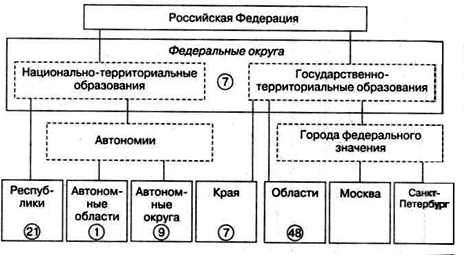 ОпределитеОтветыОтветы1) Название водного объекта и почему он «солоноватый»:  А) Водный объектБ) Причина солоноватости2) Низменность, крупную равнину и её средние высоты:А) НизменностьБ) Крупная равнинаВ) Средние высоты3) Субъект, центр субъекта и его место в рейтинге городов миллионеров РоссииА) Субъект РФБ) Центр субъекта и место в рейтинге городов миллионеров4) Самую длинную реку, приток и страну с самой длинной границейА) Длинная рекаБ) ПритокВ) Пограничная страна